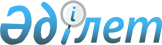 Об организации и проведении весеннего и осеннего туров сплошной дератизации на территории города Алматы
					
			Утративший силу
			
			
		
					Постановление Акимата города Алматы N 1/135 от 4 марта 2003 года. Зарегистрировано Управлением юстиции города Алматы 14 марта 2003 года N 518. Утратило силу в связи с истечением срока применения - письмо Акимата города Алматы N 7-916СК/05 от 1 августа 2005 года

     Сноска. Утратило силу в связи с истечением срока применения - письмо Акимата города Алматы от 01.08.2005 N 7-916СК/05.      В соответствии со статьей 30 Закона Республики Казахстан от 4 декабря 2002 года № 361-11 «О санитарно-эпидемиологическом благополучии населения», в связи с активным расселением серых крыс на территории города Алматы и в целях предупреждения распространения инфекционных заболевании среди населения Акимат города Алматы постановляет: 

     1. Определить сроки проведения весеннего тура сплошной дератизации территории города Алматы - апрель 2003 года, осеннего тура сплошной дератизации территории города Алматы - октябрь 2003 года. 

     2. Обязать Акимов районов города Алматы в периоды весеннего и осеннего туров  сплошной дератизации единовременно провести мероприятия по санитарной очистке и благоустройству улиц, жилого сектора, территорий пищевых предприятий и учреждений, коммунальных объектов, рынков, подвальных и складских помещений, ликвидации и недопущение стихийных мусорных свалок. 

     3. Руководителям организаций, учреждений и предприятий, независимо от форм собственности, во время осуществления весеннего и осеннего туров сплошной дератизации обеспечить организацию и проведение дератизационных мероприятий в зданиях и помещениях, привести их в должное санитарно-техническое состояние и обеспечить противокрысиную защиту помещений. 

     4. Открытому акционерному обществу «Международный Аэропорт Алматы» (Идрисов Т.А.), Открытому акционерному обществу «Алматыметрокурылыс» (Укшебаев М.Т.), Алматинскому отделению железной дороги (Агментаев С.Б.) и территориальному Управлению Министерства сельского хозяйства по городу Алматы (Улдарбеков Б.У.) обеспечить в указанной сроки проведение дератизационных работ на ведомственных предприятиях и учреждениях. 

     5. Санитарно-эпидемиологическому управлению города Алматы (Шеянов В.Н.) обеспечить организацию и  контроль  качества проведения весеннего и осеннего туров сплошной дератизации, представить отчет о проделанной работе.      6. Контроль за исполнением настоящего постановления возложить на  заместителя Акима города Алматы Мурзина А. З.     Аким города Алматы           В. Храпунов      Секретарь Акимата            К. Тажиева 
					© 2012. РГП на ПХВ «Институт законодательства и правовой информации Республики Казахстан» Министерства юстиции Республики Казахстан
				